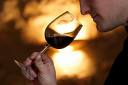 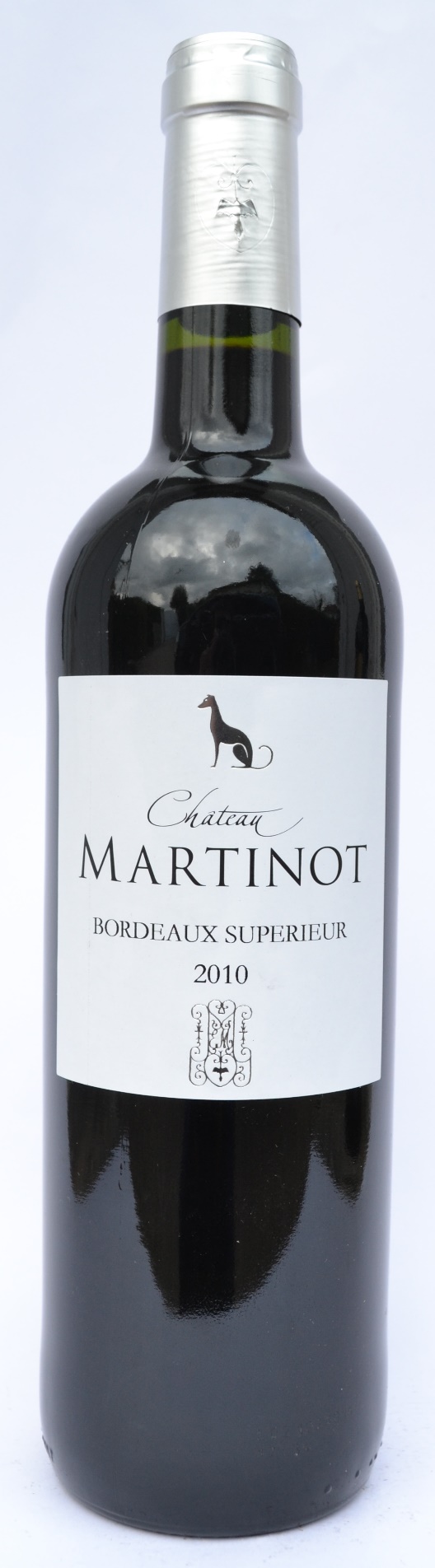 13°CHÂTEAUMARTINOT 2010AOC BORDEAUX  SUPERIEURLE VIGNOBLE :Encépagement : 	65 % Merlot10 % Cabernet sauvignon25 % Cabernet francDEGUSTATION & CONSERVATION :Commentaire de dégustation : Robe d’une belle couleur profonde et intense, rouge grenat.  Le nez est agréable, avec des arômes intenses et complexes de fruits rouges (cassis) légèrement épicé. Attaque charnue, tanins fondus. Un vin bien rond et fruité avec une bonne structure et une grande finesse.Dégustation : 			entre 16° et 18°Vieillissement : 		3 à 5 ansAccords mets vins : 		Plat épicé, viande , gibier, fromage.PALLETISATION :Dimensions palette :		1200/800/1380 mmDimension carton :		300/235/160 mmPoids du carton :		7.5 kgBouteilles/carton :		6 bouteilles deboutCartons/couche : 		25Couches/palette : 		4Bouteilles/palette : 		600Gencod Bouteille : 	 	3 700 678 002 418Gencod carton : 	 	3 700 678 002 425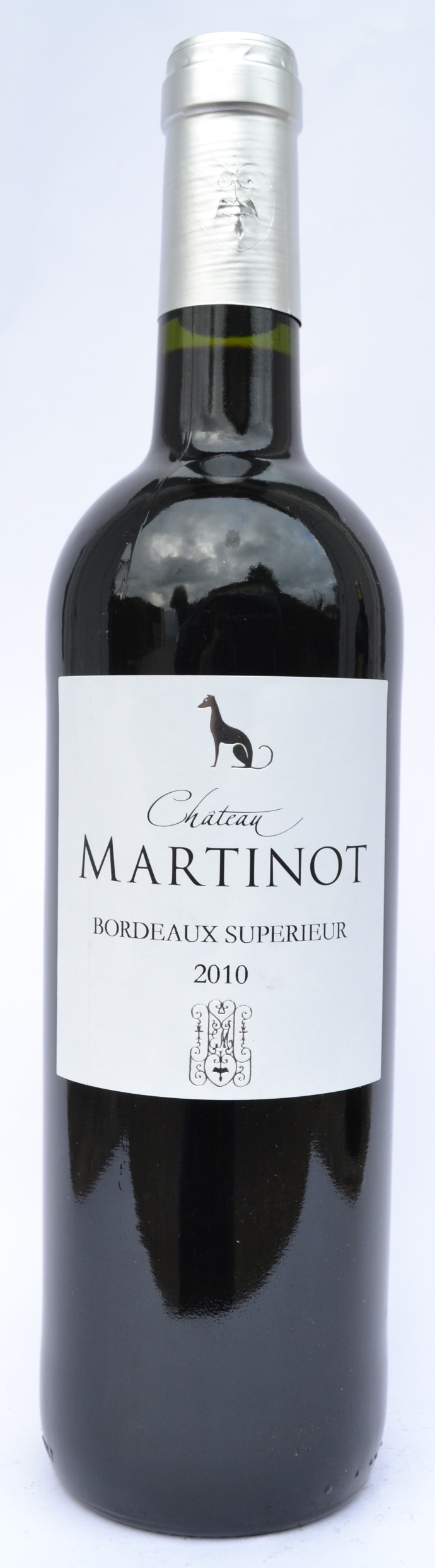 